DOSSIER DE CANDIDATURE SERVICE MILITAIRE VOLONTAIREA renvoyer au centre pour lequel vous postulez ou à déposer à votre mission locale ou votre agence pôle emploiDocuments obligatoires à joindre :	Copie de votre carte nationale d’identité recto/verso ou de votre  passeport, en cours de validité. 	Copie de la carte vitale à votre nom ou  copie de votre imprimé d’affiliation à la  sécurité sociale. 	Copie de l’attestation de participation ou d’exemption à la JDC ou copie de votre prochaine convocation à la journée défense citoyenne (JDC). Tout savoir sur la JDC : www.defense.gouv.fr/jdc/ma-jdcSelon votre situation : 	Justificatif d’attribution de la nationalité française si vous n’êtes pas français d’origine.  	Copie du diplôme le plus haut détenu. 	L’autorisation parentale de soins médicaux pour les mineurs (renseigner le modèle joint, annexe 1).A l’issue de l’étude de votre candidature, une réponse (rejet ou convocation à un premier rendez-vous) vous sera communiquée par la cellule recrutement du centre SMV de votre choix, prioritairement par mail ou par téléphone, selon les informations renseignées dans votre dossier de candidature. Si vous changez de numéro de téléphone, pensez à prévenir la cellule recrutement. 	Copie intégrale de l’acte de naissance faisant apparaître la filiation.	Où en faire la demande ? Né(e) en France ou en Outre-Mer, à la mairie du lieu de naissance ; né(e) à l’étranger, au service central de l’état civil de Nantes. www.servicepublic.fr/particuliers/vosdroits 	1 photo d’identité.	L’imprimé de renseignements familiaux (modèle joint, annexe 2).Selon votre situation : 	1 copie du livret de famille du candidat marié et/ou ayant des enfants ou copie du PACS. 	Pour les candidats au recrutement VS, copie du diplôme le plus haut détenu. 	Copie(s) des attestations de qualifications détenues (exemple : PSC1, BNSSA etc.).Pour gagner du temps, joindre l’ensemble des documents demandés dès le premier envoi.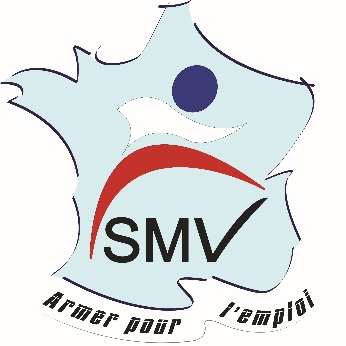 PRÉCISEZ  POUR QUEL TYPE DE VOLONTARIAT VOUS SOUHAITEZ VOUS ENGAGER (entoure ton choix) :               VS Volontaire stagiaire                                         VT Volontaire technicienPAR QUELLE FORMATION PROFESSIONNELLE ETES VOUS INTERESSÉ (uniquement pour les VS) ?  ETAT-CIVIL, COORDONNEESDIPLOME(S) / QUALIFICATION(S)  VOTRE SITUATION ACTUELLE SITUATION MILITAIRE QUELLES SONT VOS PRINCIPALES MOTIVATIONS POUR INTEGRER LE SMV ?COMMENT AVEZ-VOUS ETE ORIENTE VERS LE SMV ?COMMENT AVEZ-VOUS CONNU LE SMV POUR LA PREMIERE FOIS ?ANNEXE 1 - AUTORISATION DE SOINS MEDICAUX SUR MINEURJe soussigné(e) Madame, Monsieur (NOM, Prénom)……………………………………………………………..…………………………………………………Demeurant (adresse)        ……………………………………………………………..………………………………………………………………………………………………………………..…………………………………………………Et titulaire de l’autorité parentale sur l’enfant (NOM, Prénom, date de naissance)……………………………………………………………..…………………………………………………Autorise le personnel du centre médical de rattachement du SMV de ………………………………à :(1) le (la) recevoir en consultation médicale et à pratiquer les soins jugés nécessaires en fonction de son état de santé ;(1) pratiquer les examens médicaux réglementaires dans le cadre d’une visite d’expertise médicale initiale à l’entrée dans les armées, la gendarmerie, les services ou à l’admission dans les lycées militaires.A ……………………………………Le ……………………………………Signature1 Rayer les mentions inutilesANNEXE 2 – RENSEIGNEMENTS FAMILIAUXIDENTITE DU CANDIDATNOM DE NAISSANCE : ………………………..…………………………………………………………..………Prénom(s) : ………………………………………………………………..………..……………………..…………Date de naissance : ……/……/…………Nationalité actuelle : …………………………………..   Nationalité à la naissance : ………………………..   Adresse actuelle + ville + code postal : ……………………………………………………………..………………………………………………………………..………………………………………………..……………………………………………………………………..Si changement de domicile au cours des 5 dernières années : Date du déménagement : …../……/………		Ancienne adresse : ……………………………….…..……………………………………………………………..…………………………………………………………………………………………………………………………..……………………………………………………………………..…RENSEIGNEMENTS SUR LA FAMILLE Aucune idée  	           Choix 1, précisez :…………………………………………………………….. Choix 2, précisez :……………………………………………………………..Cochez la case correspondanteNATIONALITÉ FRANCAISE1    Oui    Non                               Avez-vous effectué votre JDC ?       Oui    NonRappel : si vous n’êtes pas de nationalité française et si vous avez plus de 26 ans, votre demande n’est pas recevable (obligation militaire). Merci de ne pas compléter ce dossier.NOM DE NAISSANCE : …………………………………………………….…PRÉNOM :………………………………………….…………………………...GENRE :	 Femme              Homme  DATE DE NAISSANCE (jour/mois/année) : ...….../ …..... /…...….LIEU DE NAISSANCE : ……………………………………………………….   CODE POSTAL : ………………….ADRESSE : …………………………………………………………………………………………………………………………CODE POSTAL : …………	LOCALITÉ : ………………...…………………………………………………………………TÉL (fixe) : ……………………	Portable : ………………………..	@Mail : ………………………………………………………N° DE SECURITÉ SOCIALE (N° carte vitale – 15 caractères) : ……………………………….….SITUATION DU CANDIDAT 	 Célibataire	 Marié(e)     Pacsé(e)   Concubinage	                                                     Divorcé(e)    Séparé(e)  Veuf (ve)                                                     Nombre d’enfant(s) : ……Dernière classe fréquentée : ……………………………………………         Année : …………………………………Diplôme(s) le plus haut obtenu(s) : Année d’obtention : …………          Spécialité : ………………………………  cochez la (es) case(s) correspondante(s)   Aucun             CFG                           DNB / BEPC   CAP / BEP                                                                     BAC général   BAC professionnel     BAC technologique   BP / BT                                                                    DAEU    BTS / DUT                                                                     Autre, précisez : …………………………………………………Certification(s) professionnelle(s) :   Titre(s) professionnel(s)               Précisez  :   ……………………………………Autre(s) qualification(s) :  PSC1     SST     BNSSA     Autre(s), précisez  :   ……………………………………Permis :    Oui                                                                                                          Non                        B (voiture)   -    C (poids lourd)   -    D (bus)   -    Autre(s) :   ……………………………………    Cochez la case correspondante  En cours de scolarité (lycée, université, autre)                                date de fin prévue : ……………………………  Salarié(e)                                                                                         date de fin prévue : ……………………………  En contrat d’apprentissage                                                              date de fin prévue : ……………………………  En cours de formation professionnelle                                            date de fin prévue : ……………………………  Demandeur d’emploi   Sans activité  Autre : ……………………………Avez-vous déjà suivi l’un des cursus suivants : 2e Chance             Oui       Non                             Epide           Oui       NonSMA                      Oui       Non                             Autre, précisez :………………………………………………Avez-vous suivi une préparation militaire ? 	             Oui 	               NonEtes-vous ou avez-vous déjà été réserviste ? 	             Oui 	               Non                                          Si oui nom de l’organisme / ville : …………………………….  Année : …………………………Avez-vous postulé à un engagement militaire ?              Oui 	               Non                                                                                                                                           Si oui, dans quelle armée :     Terre               Air             Marine          Gendarmerie                                          CIRFA, précisez la ville/commune : ………………………………………………      Entoure la lettre ou les lettres de votre choixTrouver un emploi / acquérir un métierSuivre une formation professionnelleRecherche d’un revenuGratuité du permis de conduireRecherche d’un cadre structurant / autorité / disciplineRecherche d’une remise à niveau scolaire / sortir de l’échec scolaireDésir de sortir de son milieu familial et/ou de son environnementBesoin de s’affirmer / confiance en soiRecherche d’une première expérience militaireCandidature dans l’attente d’un engagement défense autre que le volontariat SMVChangement d’orientation scolaire ou filière professionnelleChangement d’emploiAutre, précisez :……………………………………………………………………………………………………Parmi vos réponses, quelle est la principale raison de votre volontariat ? Reportez la lettre correspondante :   ………cochez la case correspondante Candidature spontanée Mission locale                                    Ville : ………………   Nom / tél. du conseiller : ……………………………….… Pôle emploi                                        Ville : …………………………… JDC CIRFA                                                Lequel : …………………………… Etablissements scolaires (CIO etc.) Mairie                                                 Ville : …………………………… Association                                         Nom de l’association : ………………………… Entreprise                                           Nom de l’entreprise : …………………………… Famille / relations   Relation militaire  Ancien du SMV Autre, précisez :……………………………………………………………..cochez la case correspondante Internet		 Presse nationale Mairie Radio	 Télévision / cinéma Forum / foire Campagne d’information SMV Autre, Précisez :……………………… Famille / relations  Etablissement scolaire (CIO etc). Presse locale Pôle emploi Missions locales Associations JDC (JAPD)                                      ParentéVotre pèreSi père inconnu, ne pas renseigner les rubriques ci-dessous.Votre mère
Si mère inconnue, ne pas renseigner les rubriques ci-dessous.Votre conjointPersonne vivant ou non  sous le même toit,  qui partage ou non sa vie (mariage, PACS, concubinage, autre etc.) à la date de la demande.NomUniquement nom de jeune fille pour les femmes mariéesUniquement nom de jeune fillePrénomDate de naissanceLieu de naissancecode postal / villeNationalité(s) actuelle(s)Adresse du domicile actuel / code postal / villeProfession